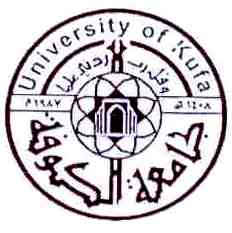 Time8.5-9.510.5-9.5 10.5-9.5 10.5-9.5 10.5-11.511.5-12.511.5-12.512.5- 1.512.5- 1.512.5- 1.512.5- 1.51.2--5.5Day8.5-9.510.5-9.5 10.5-9.5 10.5-9.5 10.5-11.511.5-12.511.5-12.512.5- 1.512.5- 1.512.5- 1.512.5- 1.51.2--5.5SundayAnalytical Chemistry( c)  م. نهله فتحي+د. مصطفى   Inorganic Chemistry(a)  د. كرار+ م. ايمان حسن  Organic Chemistry (b)  م.حذام + م.حوراء محمد صادقPhysical Chemistry (d) م. نهى عبد +  م. نور مصطفىAnalytical Chemistry( c)  م. نهله فتحي+د. مصطفى   Inorganic Chemistry(a)  د. كرار+ م. ايمان حسن  Organic Chemistry (b)  م.حذام + م.حوراء محمد صادقPhysical Chemistry (d) م. نهى عبد +  م. نور مصطفىAnalytical Chemistry( c)  م. نهله فتحي+د. مصطفى   Inorganic Chemistry(a)  د. كرار+ م. ايمان حسن  Organic Chemistry (b)  م.حذام + م.حوراء محمد صادقPhysical Chemistry (d) م. نهى عبد +  م. نور مصطفىPhysical Chemistry (b)م. نهى عبد + م. نور مصطفىOrganic Chemistry (a)م.حذام + م.حوراء محمد صادقInorganic Chemistry(c)              د. كرار +م.  ايمان حسنAnalytical Chemistry(d)   م. نهله فتحي + د. مصطفىPhysical Chemistry (b)م. نهى عبد + م. نور مصطفىOrganic Chemistry (a)م.حذام + م.حوراء محمد صادقInorganic Chemistry(c)              د. كرار +م.  ايمان حسنAnalytical Chemistry(d)   م. نهله فتحي + د. مصطفىPhysical Chemistry (b)م. نهى عبد + م. نور مصطفىOrganic Chemistry (a)م.حذام + م.حوراء محمد صادقInorganic Chemistry(c)              د. كرار +م.  ايمان حسنAnalytical Chemistry(d)   م. نهله فتحي + د. مصطفىPhysical Chemistry (b)م. نهى عبد + م. نور مصطفىOrganic Chemistry (a)م.حذام + م.حوراء محمد صادقInorganic Chemistry(c)              د. كرار +م.  ايمان حسنAnalytical Chemistry(d)   م. نهله فتحي + د. مصطفىAnalytical Chemistry( a) م. نهله فتحي + د. مصطفىInorganic Chemistry(b)د. كرار + م. ايمان حسن  Organic Chemistry (d)  م.حذام + م.حوراء محمد صادقPhysical Chemistry (c) م. نهى عبد +  م. نور مصطفىAnalytical Chemistry( a) م. نهله فتحي + د. مصطفىInorganic Chemistry(b)د. كرار + م. ايمان حسن  Organic Chemistry (d)  م.حذام + م.حوراء محمد صادقPhysical Chemistry (c) م. نهى عبد +  م. نور مصطفىAnalytical Chemistry( a) م. نهله فتحي + د. مصطفىInorganic Chemistry(b)د. كرار + م. ايمان حسن  Organic Chemistry (d)  م.حذام + م.حوراء محمد صادقPhysical Chemistry (c) م. نهى عبد +  م. نور مصطفىAnalytical Chemistry( b) م. نهله فتحي + د. مصطفىInorganic Chemistry(d) د. كرار+ م. ايمان حسنOrganic Chemistry (c)  م.حذام + م.حوراء محمد صادقPhysical Chemistry (a) م. نهى عبد +  م. نور مصطفىAnalytical Chemistry( b) م. نهله فتحي + د. مصطفىInorganic Chemistry(d) د. كرار+ م. ايمان حسنOrganic Chemistry (c)  م.حذام + م.حوراء محمد صادقPhysical Chemistry (a) م. نهى عبد +  م. نور مصطفىMonday   Inorganic Chemistry       د.فوزي +د. كرار             meeting ID: fawzialmuwashi   Inorganic Chemistry       د.فوزي +د. كرار             meeting ID: fawzialmuwashi   Inorganic Chemistry       د.فوزي +د. كرار             meeting ID: fawzialmuwashiAnalytical Chemistryد.ناصر  FCC ID: nasiralmutawiri Analytical Chemistryد.ناصر  FCC ID: nasiralmutawiri Analytical Chemistryد.ناصر  FCC ID: nasiralmutawiri Analytical Chemistryد.ناصر  FCC ID: nasiralmutawiri TuesdayOrganic Chemistryد. احمد حسون  meeting ID: ahmedchemist2003Organic Chemistryد. احمد حسون  meeting ID: ahmedchemist2003Organic Chemistryد. احمد حسون  meeting ID: ahmedchemist2003Organic Chemistryد. احمد حسون  meeting ID: ahmedchemist2003Organic Chemistryد. احمد حسون  meeting ID: ahmedchemist2003Organic Chemistryد. احمد حسون  meeting ID: ahmedchemist2003Computer(A)د .احمد حسونComputer(A)د .احمد حسونComputer (B)  د .احمد حسونComputer (B)  د .احمد حسونComputer (B)  د .احمد حسونWednesdayComputer Lab.  ( d )م.ر. ك حسين +ك. باسم فيصلComputer Lab.  ( d )م.ر. ك حسين +ك. باسم فيصلComputer Lab.  ( c )م.ر. ك حسين +ك. باسم فيصلComputer Lab.  ( c )م.ر. ك حسين +ك. باسم فيصلComputer Lab.  ( c )م.ر. ك حسين +ك. باسم فيصلComputer Lab.  ( c )م.ر. ك حسين +ك. باسم فيصلComputer Lab.  ( a )م.ر. ك حسين +ك. باسم فيصلComputer Lab.  ( a )م.ر. ك حسين +ك. باسم فيصلComputer Lab.  ( a )م.ر. ك حسين +ك. باسم فيصلComputer Lab.  ( b )م.ر. ك حسين +ك. باسم فيصلComputer Lab.  ( b )م.ر. ك حسين +ك. باسم فيصلComputer Lab.  ( b )م.ر. ك حسين +ك. باسم فيصلThursday   Physical Chemistry د. عقيل+ د.هناء كاظم  meeting ID: aqeelmalduhaidahawi+FCC; Hanaakabdullah   Physical Chemistry د. عقيل+ د.هناء كاظم  meeting ID: aqeelmalduhaidahawi+FCC; Hanaakabdullah   Physical Chemistry د. عقيل+ د.هناء كاظم  meeting ID: aqeelmalduhaidahawi+FCC; Hanaakabdullah   Physical Chemistry د. عقيل+ د.هناء كاظم  meeting ID: aqeelmalduhaidahawi+FCC; Hanaakabdullah   Physical Chemistry د. عقيل+ د.هناء كاظم  meeting ID: aqeelmalduhaidahawi+FCC; Hanaakabdullah   Physical Chemistry د. عقيل+ د.هناء كاظم  meeting ID: aqeelmalduhaidahawi+FCC; Hanaakabdullahارشاد تربويارشاد تربويارشاد تربويارشاد تربويارشاد تربويارشاد تربوي